附件8：《考试登记表》、《人员名册》样表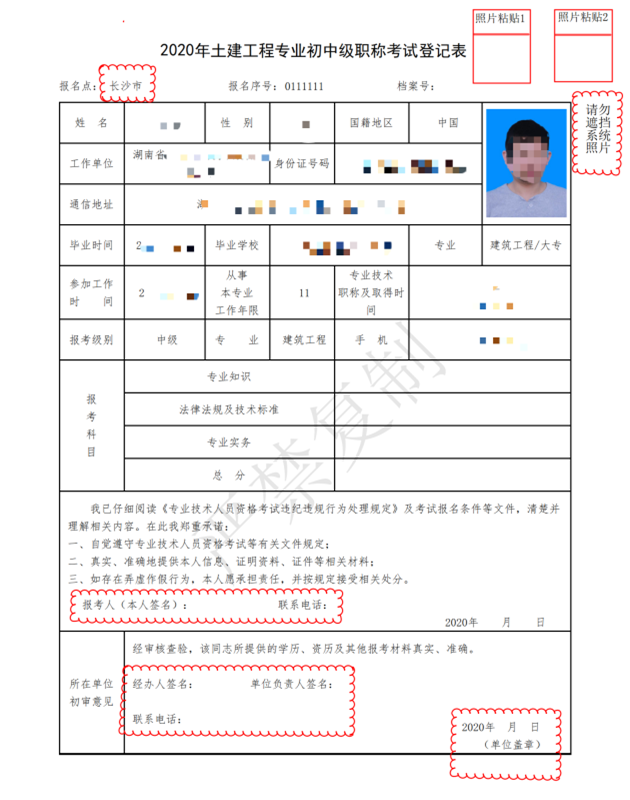 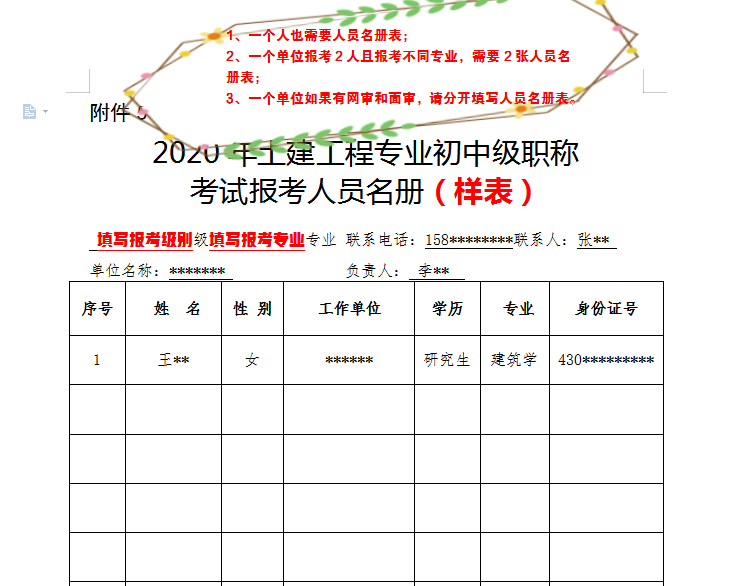 